Дидактична игра  „Групиране“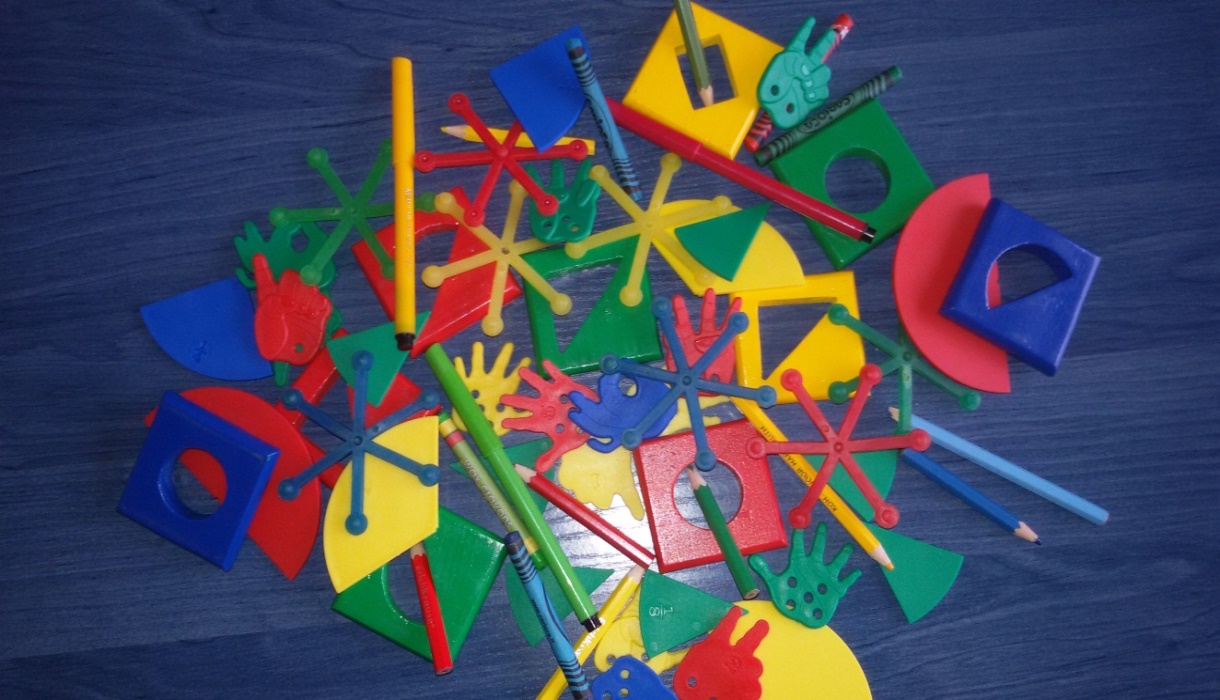 Условие: да се групират предметите по определен признакВариации: групиране по цвят, групиране по вид и т.н. Разновидности: може да се използват и природни материали  (камъчета, кестени, миди, шишарки, орехи и др.);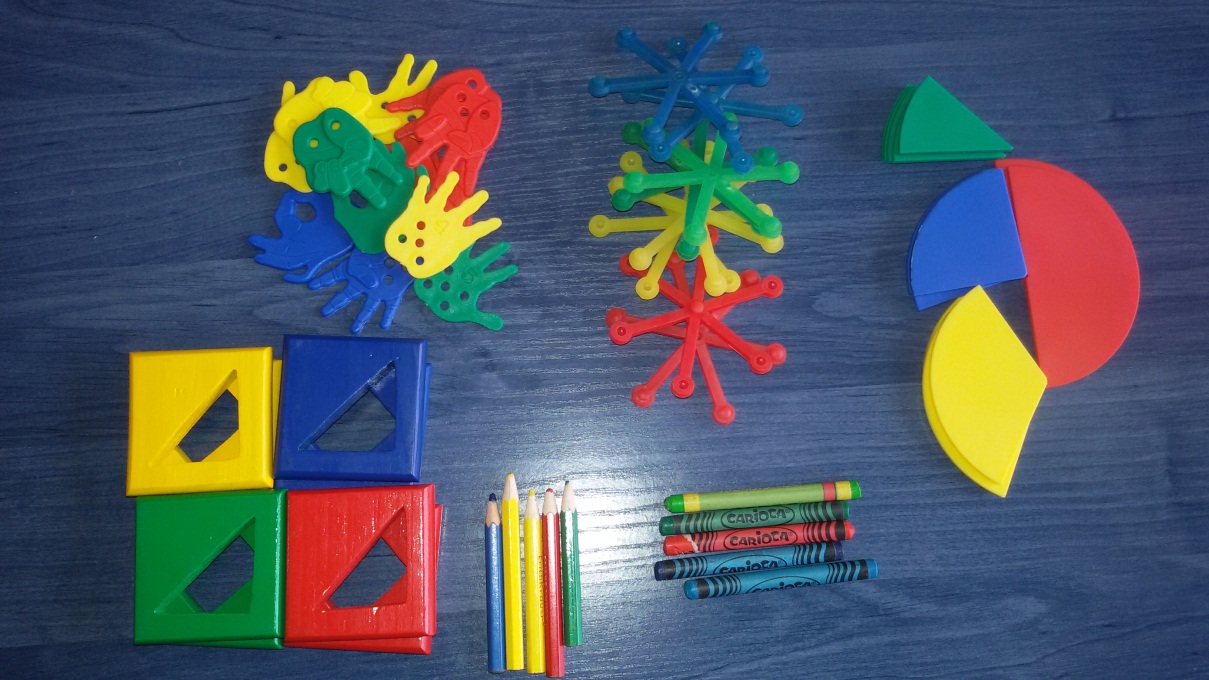 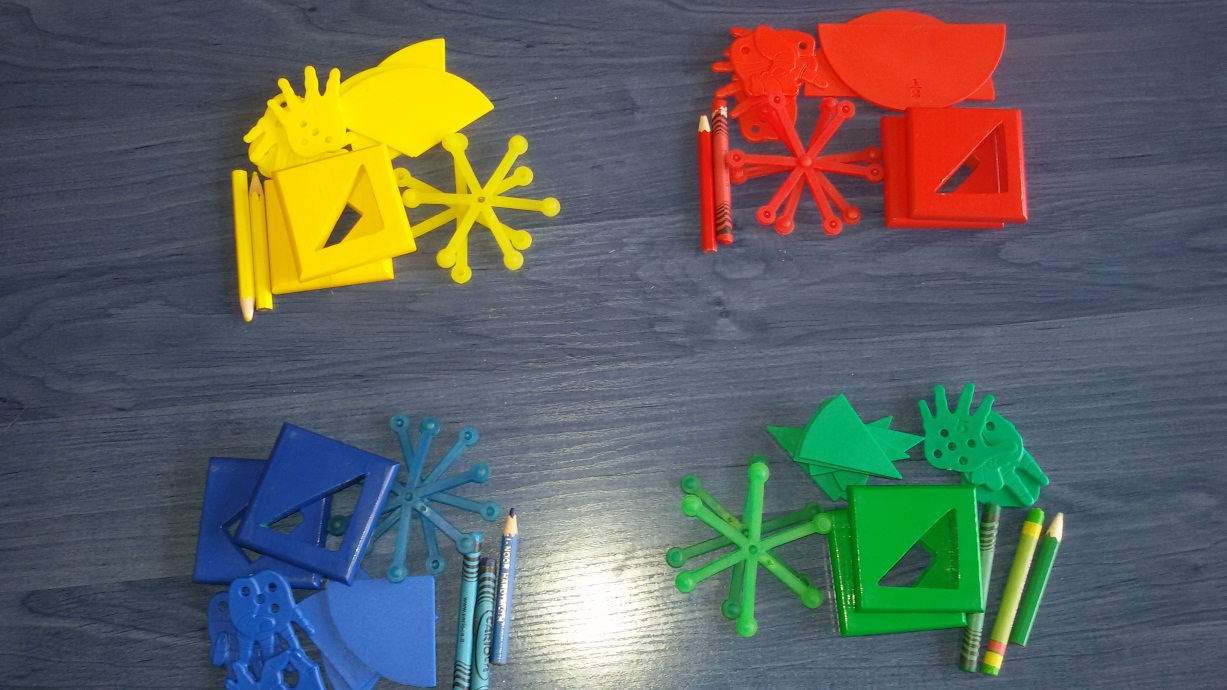 